Riješi križaljke! Što piše u obojanim poljima?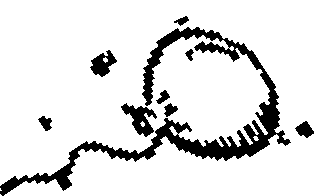 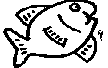 1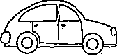 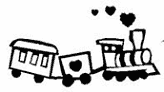 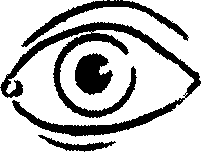 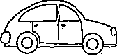 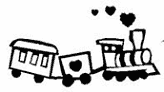 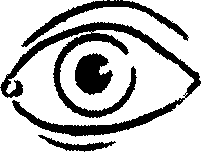 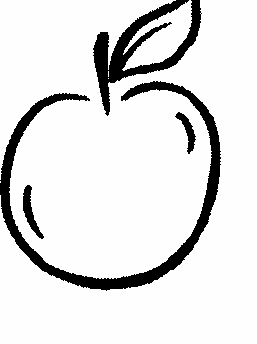 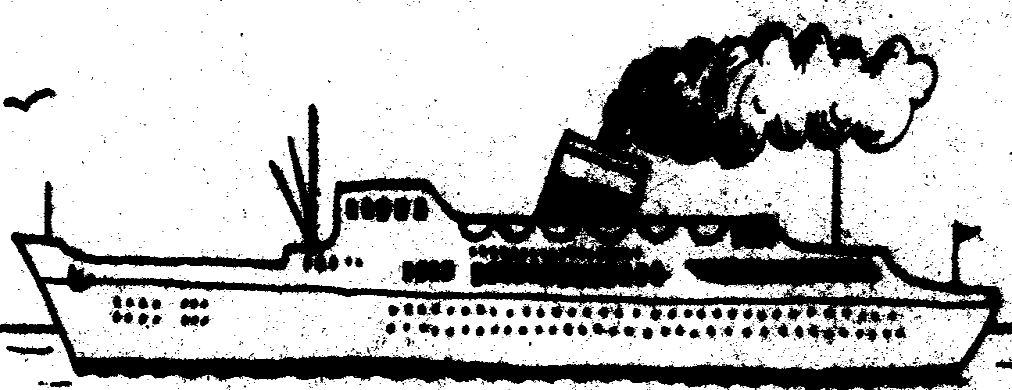 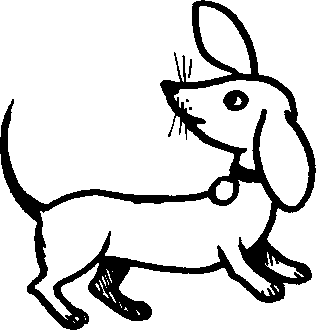 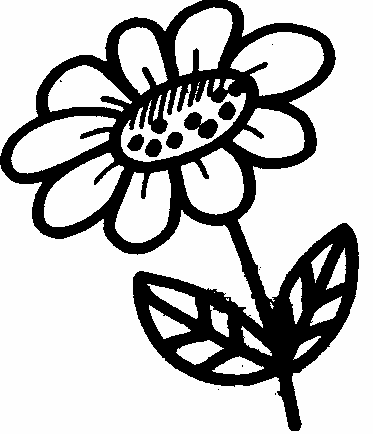 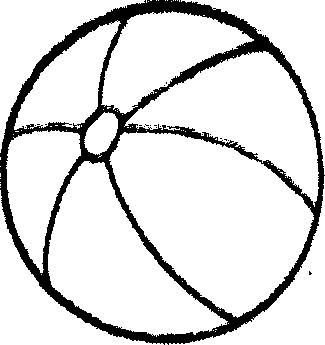 1	2	3	4	5